    Serving Whidbey and Camano Islands 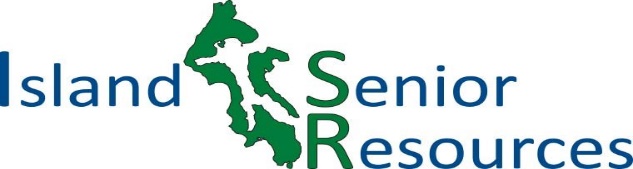 Main Phone: 360-321-1600        Mail: PO Box 939 Freeland, WA 98249       Website: www.senior-resources.org                                                                Island Senior Resources                  @islandseniors 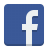 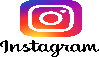 Private In-Home Provider (PIP) List Island Senior Resource’s Private In-home Provider (PIP) directory for Whidbey Island might have just the person you need. Each provider has passed a background check. It is your responsibility to interview, check references, and negotiate duties and pay. Island Senior Resources (ISR) maintains this directory of providers as a resource for the community.  This is only a list of people who are interested in working for seniors. This directory is not a recommendation.  The providers listed have no affiliation with Island Senior Resources, therefore this agency is not responsible for their actions. For a link to a Hire Guide and information about certifications & licenses visit our website. Questions or Feedback can be made in any of the ways listed above.Providers Serving South WhidbeyAubrie Leichtling    PH:425-220-5016    $45/hr. Services Offered: Animal care All animal care, dog walking and enrichment, feeding & watering and mess clean up. Available: Monday, Tuesday, Wednesday, Thursday, Friday  Azrael Rempa    PH:360-914-2268    $25/hr. neg, $17 overnight  “I have several years’ experience caring for family members with dementia and clients. No credentials but I have multiple years’ experience.” Services Offered: Personal, Care, Transfers, Homemaking, Personal Care, Companionship, Transport, Overnight Available: Any day of the week, overnight, and multiple days  Barbara Dupuis   PH:425-516-9138	$25/hr.“I’m a retired elementary school teacher, 20 years. I also worked for a caterer, 30 years and have done a fair share of cooking.”Services Offered: Personal Care, HomemakingBarbara MacCallum   PH:360-967-6047   $20.00/hr.“I am a caring and considerate woman with 15 yrs. Experience caring for seniors. I look forward to bringing quality care to your life. Note: I am allergic to perfumes, scents, and cats.”Services Offered: Homemaking, Chores, Respite Care, Companionship, Transport, EngagementBriar Rayne   PH:360-914-2270   $22.00/hr.Services Offered: CompanionshipCindy Hellinger    PH:360-391-1378     $25-35/hr. depending on responsibilities and/or care for 1 or 2 persons.  “Understanding Dementia course: Senior Resource Center **Past Primary caregiver/guardian for my mother with Alzheimer's as well 10+ years of in-home caregiving for clients with Alzheimer's or dementia.” Services Offered – Personal Care, Homemaking, Companionship, Transport Available: Multiple Days Colleen McNulty    PH:360-296-5065    $25 - $30 +/hr., .50 per mile for transportation  “No credentials but I have multiple years of experience.” Services Offered: Personal Care, Transfers, Homemaking, Chores, Personal Care, Companionship, Transport, Engagement, Overnight       Available: All week & multiple days Providers Serving South Whidbey continued:Debbie Neely    PH:360-612-7314    $25/hr.  “LPN; COPES Certified; I am a licensed LPN. I have had my own business helping seniors and seniors with dementia for 20+ years.” Services Offered: Personal Care, Transfers, Homemaking, Companionship, Transport Available: Monday? Saturday.  Debra Burnett    PH:360-824-1026    $20/ hr. neg  “CAN/ CNA” Services Offered: Homemaking, Companionship  Available: Monday through Saturday Dominique Kyles    PH:206-962-9354    $30/hr. Services offered: Personal Care, Transfers, Homemaking, Chores, Companionship, Transport  Certified Nursing Assistant. Over + 15 years of Caregiving.  “I offer personal care, and light cleaning, am a great cook, and reliable, good references. I have experience working with clients with mental health, hospice, Hoyer lifts, Dementia, Alzheimer's, stroke. I would love to help your family needs! “Jenny Patty   PH:360-969-6743    $40/hr.“Able to assist with ADLs, IADLs, with compassionate care, empathy. Excellent references available. Have had extensive experience working with dementia patients.”Services Offered: Personal Care, Transfers, Respite Care, Companionship, Engagement  Kathryn Taylor     PH:425-248-7291     $25/hr.  Services offered: Chores, Personal Care, Companionship, Engagement  Previously worked with Time Together Laura Fitzgerald    PH:360-321-8879    $20/hr., 0.56/mile Services offered: Homemaking, Personal Care, Respite Care, Companionship, Transport  Thursday COPES Certified; I have experience in caregiving an Alzheimer's client and have done CEU classes.  Margaret Wambui    PH:425-350-0695    $25-$30/hr. depending on level of care, .58/mile.  Services offered: Personal Care, Transfers, Homemaking, Overnight  Monday; Tuesday; Wednesday; CAN/ CAN Patrice Lunn    PH:425-330-4714     $23/hr. Services offered: Personal Care, Homemaking, Companionship “No credentials but I have multiple years’ experience.; Worked in 'Time Together' program for 4 years. This program was supportive care in a rich setting that was designed to engage participants in multiple ways. There was live music, art experiences, snacks, and meals, with an emphasis on group engagement. We also helped participants with toileting, and guidance with taking meds and diabetic shots. Before this, I worked for several years in dementia care (including my aging parents}.”  Monday; Tuesday; Wednesday; Thursday; Friday; Saturday; Sunday; Multiple Days Providers Serving South & Central Whidbey: April Davidson    PH:206-422-6667    $25/hr. Services Offered: Companionship and available to be a regular house cleaner, dusting, moping, vacuuming, etc.  Available: Tuesday, Wednesday, Thursday, Friday, Saturday    Deborah Sargent        Ph:360-708-3568         $35/hr negotiable Services offered: Personal care, transfers with assistance, homemaking, respite care, companionship, transportation, Engagement. Transfers with assistance - no heavy lifting. Can provide overnight depending on certain circumstances. I love baking, cooking in general, and love providing engagement and companionship opportunities with clients. I have 31 years of private caregiving experience.Providers Serving South & Central Whidbey continued:Laura Gregory    PH:360-222-3015    $25-$30/hr. mileage depends on distance.  Services offered: Personal Care, Homemaking, Companionship, Transport  No certifications but has multiple years’ experience. Available Days: Monday through Saturday. Mary Smith    PH:360-391-6132    Rates depend upon level of care needed.  Services offered: Personal Care, Homemaking, Companionship, Transport, Engagement, Overnight  “20 years’ experience in-home caregiving Whidbey Island. 3 years in-home caregiving Everett & Seattle. 5 years’ experience assisting medically fragile residents of N. Seattle facility. References available upon request. Cooking, baking, shopping, laundry, keep home neat & clean, med reminders, transport and assist with appointments No heavy lifting or cleaning. List of medical conditions assistance available upon request.” Available: Monday-Friday dayshifts, Sunday-Thursday overnights. Maureen Hunter    PH:360-302-0565    $30/hr. Services offered: Homemaking, Chores, Transport, transportation is limited to Whidbey Island. No credentials but I have multiple years of experience. M, T, W, TH, F, S, SUN. Multiple days.  Theresa Murray    PH:360-202-4920    $30-$35/hr., .58/mile Services offered: Personal Care, Transfers, Homemaking, Companionship, Transport, Overnight Will make Footcare home visits and Hospice Care, CAN/CAN  Monday; Tuesday; Wednesday; Thursday; Friday; Saturday; Sunday; Overnight  Providers Serving North & Central Whidbey: Evan Rodriguez    PH: 360-707-8678    $35/hr. for general, 60/hr. for handymanServices Offered: Chores, Companionship, Transport, Engagement, Handywork, YardworkLinked Lives provides help for those things that you don't know who to call - from assembling furniture, light housework, gardening, or handyman work, we have you covered.Jaden Jesus    PH:360-929-1084    $20/hr. Services Offered: Personal Care, Transfers, Companionship, Transport, Engagement, Overnight Able to assist ADLs, IADLs with compassionate care, empathy. Excellent references available. Have had extensive experience working with dementia pts. Karen Myre     PH:360-914-0958    $20-$25/hr., hourly rate per mile Services Offered: Personal Care, Transfers, Homemaking, Companionship, Transport  No credentials but I have multiple years’ experience. Tuesday; Wednesday; Thursday Karen Thoresen    PH:360-682-8082    $30/hr., $.56 per mile  Services Offered: Homemaking, Personal Care, Companionship, Light gardening available as well.  No credentials but I have multiple years’ experience. Formerly a Care Giver and Lifestyle & Enrichment Director at Senior Care Facility.  Monday; Tuesday; Wednesday; Thursday; Friday   Kathie Rivas    PH:360-474-2560     $30/hr., mileage neg  Services Offered: Personal Care, Transfers, Homemaking, Companionship, Transport  “I have worked in the field for 32 years with various types of clients. I have been a field supervisor for a home care agency for the last 4 years.” Monday; Tuesday; Wednesday; Thursday; Friday; COPES Certified; No credentials but I have multiple years’ experience. Providers Serving North & Central Whidbey continued:Linda Shepard    PH:360-503-8947    $20-$35/hr., $1/mile  Services Offered: Homemaking, Personal Care, Companionship, Yardwork CAN/ CNA; DSHS, mental health dementia Alzheimer training Michelle Simmons     PH: 317-270-3169    $20/hr. one hr. min.“I have helped senior citizens with their computers (Windows and Mac), printers, and other electronics for over eight years. I can install programs, teach how to use a program, connect to printers, do minor troubleshooting, set up and use smartphones and tablets, and more. English” Michelle Thorson    PH:360-320-981    $25-$30/hr., over 10 miles, $5  Services Offered: Personal Care, Transfer, Homemaking, Companionship, Transport, Overnight  CAN/ CNA; I have had special training on Dementia, and I have a certificate. Monday; Tuesday; Wednesday; Thursday; Friday Saturday; Sunday; Multiple Days; Overnight Rahsanna Graham    PH:360-672-4327    $20/hr. Services Offered: Personal Care, Homemaking, Companionship, Transport  I have worked with elderly for 5 years. I am reliable and consistent with the work I do. Give me a call and I am help you with your needs. Multiple Days  Sukhvir Mann    PH:360-499-1641    $22/hr., 0.60/mile  Services Offered: Personal Care, Transfers, Homemaking, Transport, Overnight COPES Certified CAN/ CAN Monday, Tuesday, Thursday, Multiple Days Providers Serving North Whidbey:Drew Burley    PH:360-720-7009    $25/hr., .56/mile  Services Offered: Personal Care, Transfers, Homemaking, Companionship	  Monday; Tuesday; Wednesday; Thursday; Friday; Saturday; Sunday Kim Welch    PH:360-969-2014    $25/hr., .75/mile  Services Offered: Homemaking, Companionship, Transport, Handywork, Yardwork No credentials but I have multiple years’ experience.  Monday, Tuesday, Thursday Kirstin Wallin    PH:360+-393-7713      $25/hr., depending on service providedServices Offered: Animal care, Companionship, Transport, Light Housekeeping & Chores, Light Bookkeeping, Filing & Assistance Filling out Forms, Notary Services ($10).Malia Jezierny    PH:651-366-0896    TBD  Services Offered: Chores, Transport Robin LaMont    PH:360-240-9626    $25/hr., .50/mile or as requested. Services Offered: Personal Care, Transfers, Homemaking, Companionship, Transport, Overnight Assistance with doctor visits and coordinating associated requirements, hospice care, overnight; Multiple Days Tamera Cunningham     PH:202-868-1587    25/hr. Services Offered: Personal Care, Transfers, Homemaking, Chores, Companionship, Engagement, Overnight Ran Adult Care home for 5 dementia residents/Week live-in care so wife could go to East Coast Weekend care so wife could spend time in Seattle/ HCA training /Every kind of ADL care for many years Available for 12 hr. shifts, certified Red Cross First Aid, and Basic Life Support (CPR/AED), Nursing Delegation, Everything from Rehab recovery to Hospice Care Trisha Presson    PH:360-499-9243    $25 neg/hr. Services Offered: Personal Care, Homemaking, Personal Care, Companionship  No credentials but I have multiple years’ experience.; Island Home Nursing Training. Years of experience Shopping services also available Tuesday; Wednesday; Thursday; Friday; Saturday; Sunday; Overnight Providers Serving All of Whidbey:Bernadette Dyer    PH:360-730-1652     $18-$25/hr.  “CAN/ CNA; I am PatientCare Technician/CA.” Services Offered: Personal Care, Transfers, Personal Care, Companionship, Overnight  Available: Any day of the week, overnight, and multiple days  Caroline Floyd    PH:757-812-2778    $25-$235 depending on care plan, .50/mile.  “CAN/CNA I took a dementia class online and I have 3 years’ experience with a client with dementia.” Services Offered: Personal Care, Transfers, Homemaking, Personal Care, Companionship, Overnight  Medication management, medical appointment management, passive range of motion exercises, grocery/supplies management, personal grooming (hair/nails), mail collections and paying monthly bills, daily pass down of cares to the family or POA. Available: Monday through Friday & Overnight Crystel Manzella    PH:360-989-0119   $30-$45/hr. "Current CNA and CPR/ Basic Life Support. I have 20 yrs. professional hospital experience caregiving as an EMT, E.R. and Endoscopy Technician and Surgical services. Along with In Home Care for Seniors and Adults with disability. Trained to tend to a variety of wound care including bed sore prevention, diabetic feet, skin tear & laceration. Catheter & Colostomy care. Respiratory conditions. Ability to recognize altered states of mental status due to UTI's, medications, Dementia, Alzheimer’s. Ability to redirect and calm aggressive behaviors. Strong housekeeping and organization skills. Assist with R.O.M, exercises. Post-Op (in home after surgery care). Pet care. As I am also a creative artist, being observant and attention to detail comes naturally. Great time management skills, efficient, compassionate, good listening skills and patience. Most importantly I honor my client's Dignity.  Services offered: Personal care, Home making, Chore services, Respite care, Companionship, Transportation, Engagement, Painting, Yard work, Hauling. Participate in leisure activities such as fishing, cribbage/cards, nature walks, arts & crafts. Requires a minimum 3 hours. Monday - Friday 8am-5pm. Elisha Volanos     PH: 619-925-084?     $20 -26/hr.Services offered: Personal care, Transfers, Homemaking, Chores, Respite care, Companionship, Transportation, Engagement, Overnight, Handywork, Yardwork Restorative rehabilitation and spa bath skills. 10 years dementia care experience. EnglishFaith Wanjohi   PH:206-698-1904    $30/hr. Services Offered: Personal Care, Transfers, Homemaking, Chores, Companionship, Transport, Engagement, Overnight I enjoy overnights 5 days in a row. I am experienced with dementia care and support.  Have experience with individuals living with dementia.Jewelian Russell    PH:360-720-3284      $25/hr., 0.50/mile  Services Offered: Companionship Heavy duty organization for collectors or workers at the home, office, or storage unit taking unwanted items to local thrift or dump. Pickup of furniture or bulk items load mattresses at full size. Grocery shopping and stow away, handywork, painting, hauling.      Katie Bonn    PH:206-818-3374    $30/hr. neg, .58 or current rate/mile  Services Offered: Personal Care, Transfers, Homemaking, Companionship, Transport  No credentials but I have multiple years’ experience. Retired ARNP 25+ years working with older adults with dementia and other chronic medical illnesses.  Monday; Tuesday; Wednesday; Thursday; Friday; Saturday; Sunday.  Kelly Howard    PH:425-789-8152    $25/hr.    Services Offered: Personal Care, Transfers, Homemaking, Companionship, Transport, Overnight, Painting I once was a nail tech so I can give a good pedicure. I’ve been working with DSHS-DDD-DDA for the last 13 years.  Monday; Tuesday; Wednesday; Thursday; Saturday; Friday; Sunday; Multiple Days; Overnight.   Kristy Faure    PH:707-338-7138   Services Offered: Free Dog grooming Friday, Saturday   Lisa Grau    PH:360-707-1325    $25/hr.  Services Offered: Personal Care, Transfers, Companionship        Monday; Sunday; Thursday; CAN/ CAN Providers Serving All of Whidbey continued:Luisa F Sierra Palacios    PH:360-824-2777    $22/hr., 0.50/mile  Services Offered: Personal Care, Transfers, Homemaking, Chores, Companionship, Transport, Pet care, Transportation. I have worked as an HCA with dementia patients for over 2 years.Monica Ebanks     PH: 360-632-6499     $ $22 overnight; $30 day timeServices offered: Personal care, Transfers, Homemaking, Chores, Respite care, Companionship, Transportation, Engagement, Overnight“Have been a CNA for 27 years, I have great references from past and present family members, I am a great cook, experienced with dementia\ Alzheimer’s clients, I have worked in nursing homes, Adult Family Homes, for an Agency, & private care. Can offer services from Freeland North.”Selai Tayate    PH:425-954-0272     Depends on services, mileage is going rate. Services Offered: Personal Care, Transfers, Homemaking, Companionship, Transport, Overnight Completed Manager Dementia Specialty Training, Medic First Aid CAN/CAN  Monday; Tuesday; Wednesday; Thursday; Friday Overnight; Multiple Days.  Simon Mabi    PH:253-285-0221     $30 to $35/hr. Services Offered: Personal Care, Transfers, Homemaking, Chores, Companionship, Transport, Engagement, Overnight Handywork, Electrical, Painting, Carpentry, Yardwork, Hauling Susan Maina    PH:206-742-1682    $30/hr. Services Offered: Personal Care, Transfers, Homemaking, Companionship, Overnight, Pet care. 12.5 years’ experience. Monday; Tuesday; Wednesday; Thursday; Friday; Saturday; Sunday; Overnight; Multiple Days Providers Serving Whidbey and Camano:Debra "Janea Waage    PH: 360-720-9942     $25 to $30 an hour. Flat rate for overnights.Services Offered: Personal Care, Transfers, Homemaking, Chores, Companionship, Transport, Engagement, Overnight, “I have worked as a CNA, HHA, NAR, and Health Unit Coordinator for 40 plus years in the post partum birth center, labor/delivery, NICU, newborn nursery, med/surg, ER and home health and hospice. I am a gourmet cook, avid gardener of roses, tomatoes, veggie gardens, and flower gardens. I am a baker that loves to bake my own bread and make fruit preserves and a seamstress who can sew. I have computer, clerical, telephone and correspondence skills. Musically inclined who can play guitar & mandolin and learning to play the fiddle. I can a little Spanish. Love animals and can provide pet care and yardwork.”Eparama Tuvunivono      PH: 253-737-7797     $27/hr.Services Offered: Personal Care, Companionship, Transport, Engagement. “I'm a CNA caregiver Showers Cook Driver Shopping Clean House Laundry Companionship. English Fijian”Channing Waage     PH: 360-540-0461     $20-35/hr.Services Offered: Personal Care, Transfers, Homemaking, Chores, Companionship, Transport, Engagement, Painting Yardwork, Hauling“The services that I specialize in are housekeeping (deep cleaning, laundry, etc.), meal prep, companionship, childcare, gardening of all types, landscaping and yard work, pet care, dog and cat training and walking, entertainment (I perform old-time, country, Irish and bluegrass music, love making art and telling stories), and help with technology such as using a cell phone or laptop.”Connie Fetsch    PH: 360-502-3482     $25.00/hr., 200.00 for 12-hour overnight stays; Hourly rate can vary depending on the client’s needs.Services Offered: Personal Care, Transfers, Homemaking, Chores, Respite Care, Companionship, Transport, Engagement, Overnight“I specialize caring for Hospice and Dementia clients I have 3 years’ experience working at the Providence Hospice Care Center and I worked 1 year at Memory Care at Brookdale. I also have 7 years’ experience taking care of friends and family who were on Hospice. English”Providers Serving Whidbey and Camano continued:Cathleen Imo     PH:307-690-8709     $35-50/hr. depending on level of care.  “Relocation services Hospice care Short-term pre and or post-surgical in-home care Over 20 years in management and direct care- home care and hospice experience as an RN. 24 hr. care of dementia and Alzheimer's clients 20 years hospice and home care as RN and administrator Companioning couple w dementia to medical apt out of state  Safety check of the home Medication set up and administration.” Services Offered: Personal Care, Transfers, Homemaking, Chores, Companionship, Transport, Engagement, Yardwork and available overnight. .Home Care Agencies Updated: February 2021Home care agencies provide non-medical services to ill, disabled, or vulnerable individuals, enabling them to maintain their highest level of independence and remain in their homes.  The WA State Department of Health licenses home care agencies to assure care is provided within health and safety standards established by statute and rule. The department enforces the standards by periodically conducting on-site surveys of these agencies. Some of the requirements include: •Washington State Patrol criminal background checks in compliance with RCW 43.43.830-842.   •Current business license(s). •Evidence of professional liability, public liability, and property damage insurance. For more information on licensing requirements, visit: http://www.doh.wa.gov Hiring Through an Agency: This method will save time compared to hiring a private individual but expect to pay several dollars more per hour for services that are structured in graduating levels. Agencies may also have requirements for a minimum number of hours. Some may offer a flat rate for a particular service like bath assistance and a minimum hourly requirement for a home health aide. See our How to Hire Guide for more information and guidance about hiring home care workers.  Agencies Offering Services in Island County Below is an alphabetical list of home care agencies that serve Island County. This list is not an endorsement or recommendation. All licenses were active as of the date listed above. All Ways Caring (formerly ResCare)  360-331-744      866-737-2273     www.allwayscaring.com       IHS.FS.00000226 Catholic Community Services   877-870-1582      www.ccsww.org       IHS.FS.0000024 Family Resource Home Care    800-775-6380      www.familyresourcehomecare.com   IHS.FS.604180775 Heartsong Homecare Co-op 360-474-2560 or 360-474-5427    www.heartsongcoop      IHS.FS.61135750 Home Instead Senior Care    360-464-4670       360-385-6357    www.homeinstead.com   IHS.FS.60112523 Homewatch Caregivers   360-240-9525     www.homewatchcaregivers.com/washington/oak-harbor     IHS.FS.00000088 Right At-Home   360-392-3934      www.rahnwwa.com    IHS.FS.60298689 Sunrise Home Care   800-984-9044   360-336-0798 www.sunrisecommunityliving.com/services/homecare/    IHS.FS.00000447 Visiting Angels    800-365-4189    www.visitingangels.com   IHS.FS.00000462  